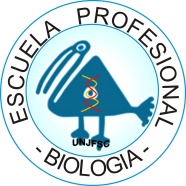 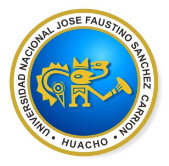 UNIVERSIDAD NACIONAL JOSE FAUSTINO SANCHEZ CARRIONFACULTAD DE CIENCIASESCUELA PROFESIONAL DE BIOLOGÍA CON MENCIÓN EN BIOTECNOLOGÍASÍLABO POR COMPETENCIASCURSO: 	ENZIMOLOGIADOCENTE:    DRA. ZOILA F. HONORIO DURANDCorreo	          : honoriozoila@yahoo.com	            zhonorio@unjfsc.edu.pe	 I.- DATOS GENERALESII.-SUMILLA Y DESCRIPCIÓN DEL CURSOEstudiar los principios de la cinética enzimática, los métodos de la interpretación e investigación cinética en términos de sus propiedades, estudiar la teoría y el diseño de métodos experimentales. Cinética de reacciones. Cinética enzimática, métodos específicos, química proteica de las enzimas. Comportamiento. Cinética de las reacciones enzima-sustrato. Comportamiento cinético de las reacciones enzima- sustrato. Modificador. Técnicas especiales para el estudio de las reacciones enzimáticas.III.-CAPACIDADES AL FINALIZAR EL CURSO	Al final del curso la capacidad general del alumno es:  Comprende y aplica los conocimientos de enzimología en la resolución de problemas en la biotecnología, la investigación e innovaciones en virtud del bienestar de las especies vivientes.IV.- INDICADORES DE CAPACIDADES AL FINALIZAR EL CURSOV. DESARROLLO DE LAS UNIDADES DIDACTICASVI. MATERIALES EDUCATIVOS Y OTROS RECURSOS DIDACTICOSSe utilizarán todos los materiales y recursos requeridos de acuerdo a la naturaleza de los temas programados:1.	MEDIOS ESCRITOSSeparatas con contenidos temáticosGuías académicasCasos prácticosLibros seleccionados según Bibliografía2.	MEDIOS VISUALES Y ELECTRONICOSPizarra y plumonesProyector multimediaVideos3.	MEDIOS INFORMATICOSComputadorasWi-FiInternetVII.- EVALUACIONLa evaluación es inherente al proceso de enseñanza aprendizaje, será continua y permanente. Los criterios de evaluación son de conocimiento, de desempeño y de producto.1. Evidencias de conocimientoLa evaluación será a través de pruebas escritas y orales para el análisis y autoevaluación. En cuanto al primer caso, medir la competencia a nivel interpretativo, argumentativo y propósito, para ello se verá como identifica (describe, ejemplifica, relaciona, reconoce, explica, etc.) y la forma en que argumenta (plantea una afirmación, describe las refutaciones en contra de dicha afirmación, expone sus argumentos contra las refutaciones y llega a conclusiones) y la forma en que propone a través de establecer estrategias, valoraciones, generalidades, formulación de hipótesis, respuesta a situaciones, etc.En cuanto a la autoevaluación permite que el estudiante reconozca sus debilidades y fortalezas para corregir o mejorar.Las evaluaciones de este nivel serán de respuestas simples y otras con preguntas abiertas para su argumentación.2. Evidencia de desempeñoEsta evidencia pone en acción recursos cognitivos, recursos procedimentales y recursos afectivos, todo ello en una integración que evidencia un saber hacer reflexivo; en tanto, se puede verbalizar lo que se hace, fundamentar teóricamente la práctica y evidenciar un pensamiento estratégico, dado en la observación en torno a cómo se actúa en situaciones impredecibles.La evaluación de desempeño se evaluará ponderando como el estudiante se hace investigador aplicando los procedimientos y técnicas en el desarrollo de las clases a través de su asistencia y participación asertiva.3. Evidencia de ProductoEstán implicadas en las finalidades de la competencia, por tanto, no es simplemente la entrega del producto, sino que tiene que ver con el campo de acción y los requerimientos del contexto de aplicación. La evaluación de producto de evidencia será con la entrega oportuna de sus trabajos parciales y el trabajo final. Además, se tendrá en cuenta la asistencia como componente del desempeño (el 30% de inasistencia inhabilita el derecho a la evaluación).VIII.- BIBLIOGRAFIA Y REFERENCIAS WEBUNIDAD DIDACTICA I.UNIDAD DIDACTICA II.UNIDAD DIDACTICA III.UNIDAD DIDACTICA IV.IX.- PROBLEMAS QUE EL ESTUDIANTE RESOLVERÁ AL FINALIZAR EL CURSOLima, Huacho abril del 2020        ….…………………………………………Dra. Zoila F. Honorio DurandProfesora Principal LÍNEA DE CARRERACURSOS  BASICOS CURSOENZIMOLOGIACICLO DE ESTUDIOSVCÓDIGO306PLAN DE ESTUDIOS2CONDICIÓNELECTIVOCREDITOS03HORAS04 HORAS SEMANALES T:02, P:02SEMESTRE2020-1CAPACIDAD DE LA UNIDAD DIDACTICANOMBRE DE LA UNIDAD DIDACTICA1.Especifica las características, mecanismos de reacciones catalíticas enzima-sustrato, estabilización y regulación por activadores e inhibidores.Principios de enzimología: cinética enzimática con mono sustrato. Regulación.2. Explica las reacciones  catalíticas de dos o más sustratos, formación de complejos y regulación alostérica, covalente y fosforilaciónCinética enzimática de dos o más sustratos. Modificación covalente y Fosforilación3. Analiza la producción y purificación de enzimas y medida de la actividad enzimáticaMétodos de Producción y purificación de enzimas. Medidas de actividad enzimática4. Describe la aplicación de las enzimas en la biotecnología en las áreas medio ambiente, alimentos, fármacos.Aplicaciones  generales de enzimas.NúmeroINDICADORES1Explica los principios de la enzimología a través de las características, propiedades en las reacciones catalíticas Enzima-sustrato, especificando su regulación con activadores e inhibidores. 2Interpreta los resultados de los datos del ensayo de catálisis enzimática y su regulación.3Fundamenta la cinética enzimática con 2 o más sustratos4Resume los diferentes mecanismos de la modificación covalente y fosforilación en la catálisis enzimática.5Aplica las propiedades de los enzimas y los relaciona con los diversos solvente y métodos para su extracción y purificación.6Demuestra interés en la búsqueda bibliográfica actualizada sobre nuevos métodos para la extracción y purificación de enzimas.7Resuelve las dificultades que se presentan en la aplicación experimental de los enzimas utilizados en la investigación con Enzimas.8Argumenta con solvencia los fundamentos de las técnicas para valorar la cinética enzimática.Unidad didáctica I: Principios de enzimología: cinética enzimática con mono sustrato. Regulación.Capacidad de la Unidad Didáctica I: Especifica las características, mecanismos de reacciones catalíticas enzima-monosustrato, estabilización y regulación por activadores e inhibidores y de  la cinética y sus resultados Capacidad de la Unidad Didáctica I: Especifica las características, mecanismos de reacciones catalíticas enzima-monosustrato, estabilización y regulación por activadores e inhibidores y de  la cinética y sus resultados Capacidad de la Unidad Didáctica I: Especifica las características, mecanismos de reacciones catalíticas enzima-monosustrato, estabilización y regulación por activadores e inhibidores y de  la cinética y sus resultados Capacidad de la Unidad Didáctica I: Especifica las características, mecanismos de reacciones catalíticas enzima-monosustrato, estabilización y regulación por activadores e inhibidores y de  la cinética y sus resultados Capacidad de la Unidad Didáctica I: Especifica las características, mecanismos de reacciones catalíticas enzima-monosustrato, estabilización y regulación por activadores e inhibidores y de  la cinética y sus resultados Capacidad de la Unidad Didáctica I: Especifica las características, mecanismos de reacciones catalíticas enzima-monosustrato, estabilización y regulación por activadores e inhibidores y de  la cinética y sus resultados Unidad didáctica I: Principios de enzimología: cinética enzimática con mono sustrato. Regulación.SemanaContenidosContenidosContenidosEstrategia didácticaIndicadores de logro de la capacidadUnidad didáctica I: Principios de enzimología: cinética enzimática con mono sustrato. Regulación.SemanaConceptualProcedimentalActitudinalEstrategia didácticaIndicadores de logro de la capacidadUnidad didáctica I: Principios de enzimología: cinética enzimática con mono sustrato. Regulación.1234Define los términos y conceptos generales de la catálisis enzimática, Estructura del Centro activo. Analiza los mecanismos de acción enzimático en la catálisis con efectos: energético, entrópico, proximidad y orientación.Explica los  mecanismos de acción de catálisis  enzima-monosustrato en la estabilización y regulación: ácido-base, oxido reducción e intermediarios covalentes.Explica el proceso de la Cinética enzima-sustrato, la  obtención y análisis de datos cinéticos a través de ecuaciones de Lineweaver-Burk: Eadie-Hoffstee, Hanes. Utiliza los fundamentos teóricos de catálisis y enzimas para explicar la catálisis química   -enzimáticaExplica los efectos energético, entrópico, la orientación y proximidad en una reacción química catalítica y enzimáticaInterpreta los resultados de los datos del ensayo de catálisis enzimática. Demuestra interés y responsabilidad en la búsqueda bibliográfica de la especialidad.Demuestra respeto por sus compañeros y docentes.Se integra activamente en los trabajos de grupos. Participación activa con preguntas y sugerenciasResuelve ejercicios
propuestosPresentación de Proyecto de investigación.Relaciona y diferencia las características de la catálisis química de la catálisis enzimática.Interpreta los resultados de los datos del ensayo de catálisis enzimática. .Unidad didáctica I: Principios de enzimología: cinética enzimática con mono sustrato. Regulación.Evaluación de la unidad didácticaEvaluación de la unidad didácticaEvaluación de la unidad didácticaEvaluación de la unidad didácticaEvaluación de la unidad didácticaEvaluación de la unidad didácticaUnidad didáctica I: Principios de enzimología: cinética enzimática con mono sustrato. Regulación.Evidencia de conocimientosEvidencia de productoEvidencia de productoEvidencia de desempeñoEvidencia de desempeñoUnidad didáctica I: Principios de enzimología: cinética enzimática con mono sustrato. Regulación.Evaluación Oral de la unidad didáctica luego de cada sesión teórica se evaluara a algunos alumnos hasta completar el grupo: Evaluación ESCRITA; Evaluación ORAL- ESCRITA .Entrega de casos y cuestionarios resueltos en equipos de trabajo.Exposición de resultados de los análisis de casos y artículos científicos Entrega de casos y cuestionarios resueltos en equipos de trabajo.Exposición de resultados de los análisis de casos y artículos científicos Demuestra actitud, valores y comportamiento durante el desarrollo de la unidad didáctica.Demuestra actitud, valores y comportamiento durante el desarrollo de la unidad didáctica.Unidad didáctica II: Cinética enzimática de dos o más sustratos. Modificación covalente y FosforilaciónCapacidad de la unidad didáctica II: Explica las reacciones  catalíticas de dos o más sustratos, formación de complejos y regulación alostérica, covalente y fosforilaciónCapacidad de la unidad didáctica II: Explica las reacciones  catalíticas de dos o más sustratos, formación de complejos y regulación alostérica, covalente y fosforilaciónCapacidad de la unidad didáctica II: Explica las reacciones  catalíticas de dos o más sustratos, formación de complejos y regulación alostérica, covalente y fosforilaciónCapacidad de la unidad didáctica II: Explica las reacciones  catalíticas de dos o más sustratos, formación de complejos y regulación alostérica, covalente y fosforilaciónCapacidad de la unidad didáctica II: Explica las reacciones  catalíticas de dos o más sustratos, formación de complejos y regulación alostérica, covalente y fosforilaciónCapacidad de la unidad didáctica II: Explica las reacciones  catalíticas de dos o más sustratos, formación de complejos y regulación alostérica, covalente y fosforilaciónUnidad didáctica II: Cinética enzimática de dos o más sustratos. Modificación covalente y FosforilaciónSemanaContenidosContenidosContenidosEstrategia didácticaIndicadores de logro de la capacidadUnidad didáctica II: Cinética enzimática de dos o más sustratos. Modificación covalente y FosforilaciónSemanaConceptualProcedimentalActitudinalEstrategia didácticaIndicadores de logro de la capacidadUnidad didáctica II: Cinética enzimática de dos o más sustratos. Modificación covalente y Fosforilación5678Explica el proceso de la Cinética enzimática con dos o más  sustratos. Principios de unión.Explica los mecanismos de formación de complejos ternarios o equilibrio rápido al azar bi-bi. Explica los mecanismos de reacción formación ternario con orden obligatorio ping-pong y complejos no productivos.Explica el proceso de regulación de la actividad enzimática por acción alostérica, covalente  y fosforilación. Interpreta e ilustra los diferentes mecanismos de la acción catalítica enzimática de dos o más sustratos.Utiliza la bibliografía y esquema de las clases para relacionar las propiedades químicas estructurales del enzima y los procesos de regulación en el mecanismo enzimático. Usa información científica accesible a través de Internet. Demuestra interés y responsabilidad en las lecturas de artículos encargados.Participa en los trabajos grupales encargados. Exposición en claseResuelve ejercicios
propuestosResuelve casos prácticos luego de
analizarlosResume los diferentes mecanismos de la acción catalítica enzimática con dos o más sustratos.Unidad didáctica II: Cinética enzimática de dos o más sustratos. Modificación covalente y FosforilaciónEvaluación de la unidad didácticaEvaluación de la unidad didácticaEvaluación de la unidad didácticaEvaluación de la unidad didácticaEvaluación de la unidad didácticaEvaluación de la unidad didácticaUnidad didáctica II: Cinética enzimática de dos o más sustratos. Modificación covalente y FosforilaciónEvidencia de conocimientosEvidencia de productoEvidencia de productoEvidencia de desempeñoEvidencia de desempeñoUnidad didáctica II: Cinética enzimática de dos o más sustratos. Modificación covalente y FosforilaciónEvaluación Oral de la unidad didáctica luego de cada sesión teórica se evaluara a algunos alumnos hasta completar el grupo: Evaluación ESCRITA; Evaluación ORAL- ESCRITA .Entrega de casos y cuestionarios resueltos en equipos de trabajo.Exposición de resultados de los análisis de casos y artículos científicos Entrega de casos y cuestionarios resueltos en equipos de trabajo.Exposición de resultados de los análisis de casos y artículos científicos Demuestra actitud, valores y comportamiento durante el desarrollo de la unidad didáctica.Demuestra actitud, valores y comportamiento durante el desarrollo de la unidad didáctica.Unidad didáctica III: Métodos de Producción y purificación de enzimas. Medidas de actividad enzimáticaCapacidad de la unidad didáctica III: Analiza la producción y purificación de enzimas y medida de la actividad enzimáticaCapacidad de la unidad didáctica III: Analiza la producción y purificación de enzimas y medida de la actividad enzimáticaCapacidad de la unidad didáctica III: Analiza la producción y purificación de enzimas y medida de la actividad enzimáticaCapacidad de la unidad didáctica III: Analiza la producción y purificación de enzimas y medida de la actividad enzimáticaCapacidad de la unidad didáctica III: Analiza la producción y purificación de enzimas y medida de la actividad enzimáticaCapacidad de la unidad didáctica III: Analiza la producción y purificación de enzimas y medida de la actividad enzimáticaUnidad didáctica III: Métodos de Producción y purificación de enzimas. Medidas de actividad enzimáticaSemanaContenidosContenidosContenidosEstrategia didácticaIndicadores de logro de la capacidadUnidad didáctica III: Métodos de Producción y purificación de enzimas. Medidas de actividad enzimáticaSemanaConceptualProcedimentalActitudinalEstrategia didácticaIndicadores de logro de la capacidadUnidad didáctica III: Métodos de Producción y purificación de enzimas. Medidas de actividad enzimática9101112Analiza las Metodologías Generales según propiedades de proteínas-enzimas- Cargas Netas y Polaridad, Solubilidad, tamaño, formas.La cromatografía clases y fundamentos aplicados en la separación de proteínas-enzimas. Diálisis y ultrafiltración. Electroforésis aplicados en la separación de proteínas-enzimas.Medidas de la actividad enzimática. Protocolo, unidades de  expresión  Relaciona las propiedades de las proteínas-enzimas con el fundamento de los equipos utilizados en su separación.Sustenta las técnicas básicas y modernas en la valoración de la cinética enzimática.Utiliza información científica para la propuesta de diseños de protocolos para la medida de la actividad enzimática. Demuestra interés y responsabilidad en el cumplimiento de las actividades. Participa en los trabajos grupales.Exposición en clase Resuelve ejercicios
propuestosResuelve casos prácticos luego de
analizarlosInterpreta los resultados de los datos de los  ensayos obtenidos en práctica.Demuestra su interés en profundizar sus conocimientos a través de sus respuestas. Unidad didáctica III: Métodos de Producción y purificación de enzimas. Medidas de actividad enzimáticaEvaluación de la unidad didácticaEvaluación de la unidad didácticaEvaluación de la unidad didácticaEvaluación de la unidad didácticaEvaluación de la unidad didácticaEvaluación de la unidad didácticaUnidad didáctica III: Métodos de Producción y purificación de enzimas. Medidas de actividad enzimáticaEvidencia de conocimientosEvidencia de productoEvidencia de productoEvidencia de desempeñoEvidencia de desempeñoUnidad didáctica III: Métodos de Producción y purificación de enzimas. Medidas de actividad enzimáticaEvaluación Oral de la unidad didáctica luego de cada sesión teórica se evaluara a algunos alumnos hasta completar el grupo: Evaluación ESCRITA; Evaluación ORAL- ESCRITA .Entrega de casos y cuestionarios resueltos en equipos de trabajo.Exposición de resultados de los análisis de casos y artículos científicos Entrega de casos y cuestionarios resueltos en equipos de trabajo.Exposición de resultados de los análisis de casos y artículos científicos Demuestra actitud, valores y comportamiento durante el desarrollo de la unidad didáctica.Demuestra actitud, valores y comportamiento durante el desarrollo de la unidad didáctica.Unidad didáctica IV.- Aplicaciones  generales de enzimas.Capacidad de la unidad didáctica IV: Describe la aplicación de las enzimas en la biotecnología en las áreas medio ambiente, alimentos, fármacosCapacidad de la unidad didáctica IV: Describe la aplicación de las enzimas en la biotecnología en las áreas medio ambiente, alimentos, fármacosCapacidad de la unidad didáctica IV: Describe la aplicación de las enzimas en la biotecnología en las áreas medio ambiente, alimentos, fármacosCapacidad de la unidad didáctica IV: Describe la aplicación de las enzimas en la biotecnología en las áreas medio ambiente, alimentos, fármacosCapacidad de la unidad didáctica IV: Describe la aplicación de las enzimas en la biotecnología en las áreas medio ambiente, alimentos, fármacosCapacidad de la unidad didáctica IV: Describe la aplicación de las enzimas en la biotecnología en las áreas medio ambiente, alimentos, fármacosUnidad didáctica IV.- Aplicaciones  generales de enzimas.SemanaContenidosContenidosContenidosEstrategia didácticaIndicadores de logro de la capacidadUnidad didáctica IV.- Aplicaciones  generales de enzimas.SemanaConceptualProcedimentalActitudinalEstrategia didácticaIndicadores de logro de la capacidadUnidad didáctica IV.- Aplicaciones  generales de enzimas.13141516Describe la tecnología de la inmovilización de enzimas. Métodos y Propiedades cinéticas Explica la aplicación de los enzimas en la agroalimentación: Industria cánica, láctea, bebidas y otros. Aplicación en el medio ambiente como destoxficación de plaguicidas, residuos renovables. Explica la aplicación de los enzimas en la salud, inmunoenzimas, análisis clínico, industria farmacéuticaSustenta los resultados de   trabajos de investigación encargadosUsa información científica accesible a través de Internet. Analiza y sustenta las aplicaciones de los enzimas en el campo agroindustrial, sanitario, medioambiente y otros.Demuestra interés y responsabilidad en el cumplimiento de los trabajos encargados.Participa en los trabajos grupales.Sustenta los resultados de  su trabajo de investigación Exposición en claseResuelve ejercicios
propuestosResuelve casos prácticos luego de
analizarlosResuelve las dificultades que se presentan en el desarrollo de  los métodos experimentales utilizados en la investigación conEnzimas.Argumenta con solvencia los fundamentos de las técnicas para valorar la cinética enzimática.Unidad didáctica IV.- Aplicaciones  generales de enzimas.Evaluación de la unidad didácticaEvaluación de la unidad didácticaEvaluación de la unidad didácticaEvaluación de la unidad didácticaEvaluación de la unidad didácticaEvaluación de la unidad didácticaUnidad didáctica IV.- Aplicaciones  generales de enzimas.Evidencia de conocimientosEvidencia de productoEvidencia de productoEvidencia de desempeñoEvidencia de desempeñoUnidad didáctica IV.- Aplicaciones  generales de enzimas.Evaluación Oral de la unidad didáctica luego de cada sesión teórica se evaluara a algunos alumnos hasta completar el grupo: Evaluación ESCRITA; Evaluación ORAL- ESCRITA .Entrega de casos y cuestionarios resueltos en equipos de trabajo.Exposición de resultados de los análisis de casos y artículos científicos Entrega de casos y cuestionarios resueltos en equipos de trabajo.Exposición de resultados de los análisis de casos y artículos científicos Demuestra actitud, valores y comportamiento durante el desarrollo de la unidad didáctica.Demuestra actitud, valores y comportamiento durante el desarrollo de la unidad didáctica.Nuñez de Castro, Ignacio. (2012). Enzimología. México D.F.: PirámideBohinski, R. (2000). Bioquímica. (5ta. Ed), Bogotá: Addison-Wesley Iberoamericano.https://gredos.usal.es/jspui/bitstream/10366/.../1/Enzimologia.pdfocw.unican.es/ciencias-de.../Tema%205.%20Enzimologia.pdfMurray, R., Bender, D., Botham, K., Kennelly, P., Rodwell, V., y  Weilv, A. (2010). HARPER     Bioquímica Ilustrada. México D.F.: Mc Graw HillStryer Lubert (2013). Bioquímica. Barcelona: Revertéhttp://www.protein.bio.msu.ru/biokhimiya/ http://www.galeon.com/scienceducation/bioquimica.html       http://www.arrakis.es/~lluengo/enzimas.html Battaner, E. Introducción a la Bioquímica 2. Parte 2Da. Enzimología. Ver en https://www.scribd.com/document/243288335/Enzimologia-pdf Murray, R., Bender, D., Botham, K., Kennelly, P., Rodwell, V., Y  Weilv, A. (2010)   .          HARPER Bioquímica Ilustrada. México D.F.: Mc Graw HillLodeiro, A. (Coordinador). (2015). Catálisis enzimática. Fundamentos químicos de la vida. Buenos Aires: Universidad de la Plata     www.tdx.cat/bitstream/10803/10409/1/moliner1de2.pdf  http://www.sebbm.es/revista/pdf.php?id=380http://arbor.revistas.csic.es/index.php/arbor/article/view/1958/2290Battaner, E. (2014). Compendio de enzimología, Salamanca: Universidad de Salamanca.https://www.journals.elsevier.com/journal-of-biotechnologyhttp://arbor.revistas.csic.es/index.php/arbor/article/view/1958/2290http://dx.doi.org/10.4067/S0717-75182012000300014 MAGNITUD CAUSAL OBJETO DEL PROBLEMAACCIÓN MÉTRICA DE VINCULACIÓNCONSECUENCIA MÉTRICA VINCULANTE DE LA ACCIÓNDificultades en el aprendizaje de las reacciones químicas en  cinética enzimática con mono Deficiencia en la compresión de la información y en la función ejecutiva. Dificultad en el procesamiento de la informaciónProgramar actividades grupales e individuales en resolver ejercicios de reacciones químicas  en relación a las particularidades entre sustrato y enzimasDificultad en el aprendizaje de los mecanismos de la catálisis enzimática con polisustratos a través de formación de estructuras complejas y los procesos de regulaciónDeficiencia en la compresión de la información y en la función ejecutiva. Dificultad en el procesamiento de la informaciónAnalizar en forma grupal e individual los diversos mecanismos de formación de estructuras complejas de los sustratos durante la catálisis enzimática y su regulaciónDificultad en el aprendizaje de la relación de la estructura molecular de las proteínas y enzimas con las metodologías de su extracción y purificaciónDeficiencia en la compresión de la información y en la función ejecutiva. Dificultad en el procesamiento de la informaciónRealizar ensayos en el laboratorio e investigación sobre los procesos de extracción y purificación de las proteínas y enzimas en relación a sus características molecularesDificultad en el aprendizaje de la aplicación de los enzimas basados en sus propiedades catalíticasDeficiencia en la compresión de la información y en la función ejecutiva. Dificultad en el procesamiento de la informaciónRealizar investigaciones actualizadas sobre las nuevas aplicaciones de los enzimas en las diversas áreas de la biotecnología